В целях повышения качества и доступности предоставления муниципальных услуг администрацией муниципального района «Улётовский район», в соответствии с Федеральным законом от 27.07.2010 № 210-ФЗ «Об организации предоставления государственных и муниципальных услуг», Постановлением Правительства Российской Федерации от 16.05.2011 № 373 «О разработке и утверждении административных регламентов осуществления государственного контроля (надзора) и административных регламентов предоставления государственных услуг», руководствуясь Уставом муниципального района «Улётовский район» Забайкальского края, принятым решением Совета муниципального района «Улётовский район» Забайкальского края от 03.12.2014 № 146, администрация муниципального района «Улётовский район» Забайкальского края  п о с т а н о в л я е т:1. Внести в административный регламент предоставления муниципальной услуги «Предварительное согласование предоставления земельного участка», утверждённый постановлением администрации муниципального района «Улётовский район» Забайкальского края от 27.01.2023 № 39/н «Об утверждении административного регламента предоставления муниципальной услуги «Предварительное согласование предоставления земельного участка» на территории муниципального района «Улётовский район» Забайкальского края» следующие изменения:1.1. пункт 2.8. изложить в следующей редакции:«2.8.  В срок не более чем двадцать дней со дня поступления заявления о предварительном согласовании предоставления земельного участка уполномоченный орган рассматривает поступившее заявление и проверяет наличие или отсутствие оснований для отказа в предварительном согласовании предоставления земельного участка и по результатам этих рассмотрения и проверки принимает решение о предварительном согласовании предоставления земельного участка или при наличии оснований, указанных в пункте 8  статьи 39.15, решение об отказе в предварительном согласовании предоставления земельного участка и направляет принятое решение заявителю. Решение об отказе в предварительном согласовании предоставления земельного участка должно содержать все основания отказа.».2. Настоящее постановление официально опубликовать (обнародования) на официальном сайте муниципального района «Улётовский район» в информационно-телекоммуникационной сети «Интернет» в разделе «Документы» - «Правовые акты администрации» и в разделе «Деятельность» - «Муниципальные услуги, регламенты» - «АДМИНИСТРАТИВНЫЕ РЕГЛАМЕНТЫ» - https://uletov.75.ru/.Глава муниципального района «Улётовский район»					     	              А.И. Синкевич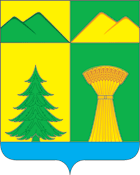 АДМИНИСТРАЦИЯ МУНИЦИПАЛЬНОГО РАЙОНА«УЛЁТОВСКИЙ РАЙОН»ЗАБАЙКАЛЬСКОГО КРАЯПОСТАНОВЛЕНИЕАДМИНИСТРАЦИЯ МУНИЦИПАЛЬНОГО РАЙОНА«УЛЁТОВСКИЙ РАЙОН»ЗАБАЙКАЛЬСКОГО КРАЯПОСТАНОВЛЕНИЕАДМИНИСТРАЦИЯ МУНИЦИПАЛЬНОГО РАЙОНА«УЛЁТОВСКИЙ РАЙОН»ЗАБАЙКАЛЬСКОГО КРАЯПОСТАНОВЛЕНИЕАДМИНИСТРАЦИЯ МУНИЦИПАЛЬНОГО РАЙОНА«УЛЁТОВСКИЙ РАЙОН»ЗАБАЙКАЛЬСКОГО КРАЯПОСТАНОВЛЕНИЕАДМИНИСТРАЦИЯ МУНИЦИПАЛЬНОГО РАЙОНА«УЛЁТОВСКИЙ РАЙОН»ЗАБАЙКАЛЬСКОГО КРАЯПОСТАНОВЛЕНИЕ«25» апреля 2023 года«25» апреля 2023 года                        № 224/н                        № 224/нс.УлётыО внесении изменений в административный регламент предоставления муниципальной услуги «Предварительное согласование предоставления земельного участка», утверждённый постановлением администрации муниципального района «Улётовский район» Забайкальского края от 27.01.2023 № 39/н О внесении изменений в административный регламент предоставления муниципальной услуги «Предварительное согласование предоставления земельного участка», утверждённый постановлением администрации муниципального района «Улётовский район» Забайкальского края от 27.01.2023 № 39/н О внесении изменений в административный регламент предоставления муниципальной услуги «Предварительное согласование предоставления земельного участка», утверждённый постановлением администрации муниципального района «Улётовский район» Забайкальского края от 27.01.2023 № 39/н О внесении изменений в административный регламент предоставления муниципальной услуги «Предварительное согласование предоставления земельного участка», утверждённый постановлением администрации муниципального района «Улётовский район» Забайкальского края от 27.01.2023 № 39/н О внесении изменений в административный регламент предоставления муниципальной услуги «Предварительное согласование предоставления земельного участка», утверждённый постановлением администрации муниципального района «Улётовский район» Забайкальского края от 27.01.2023 № 39/н 